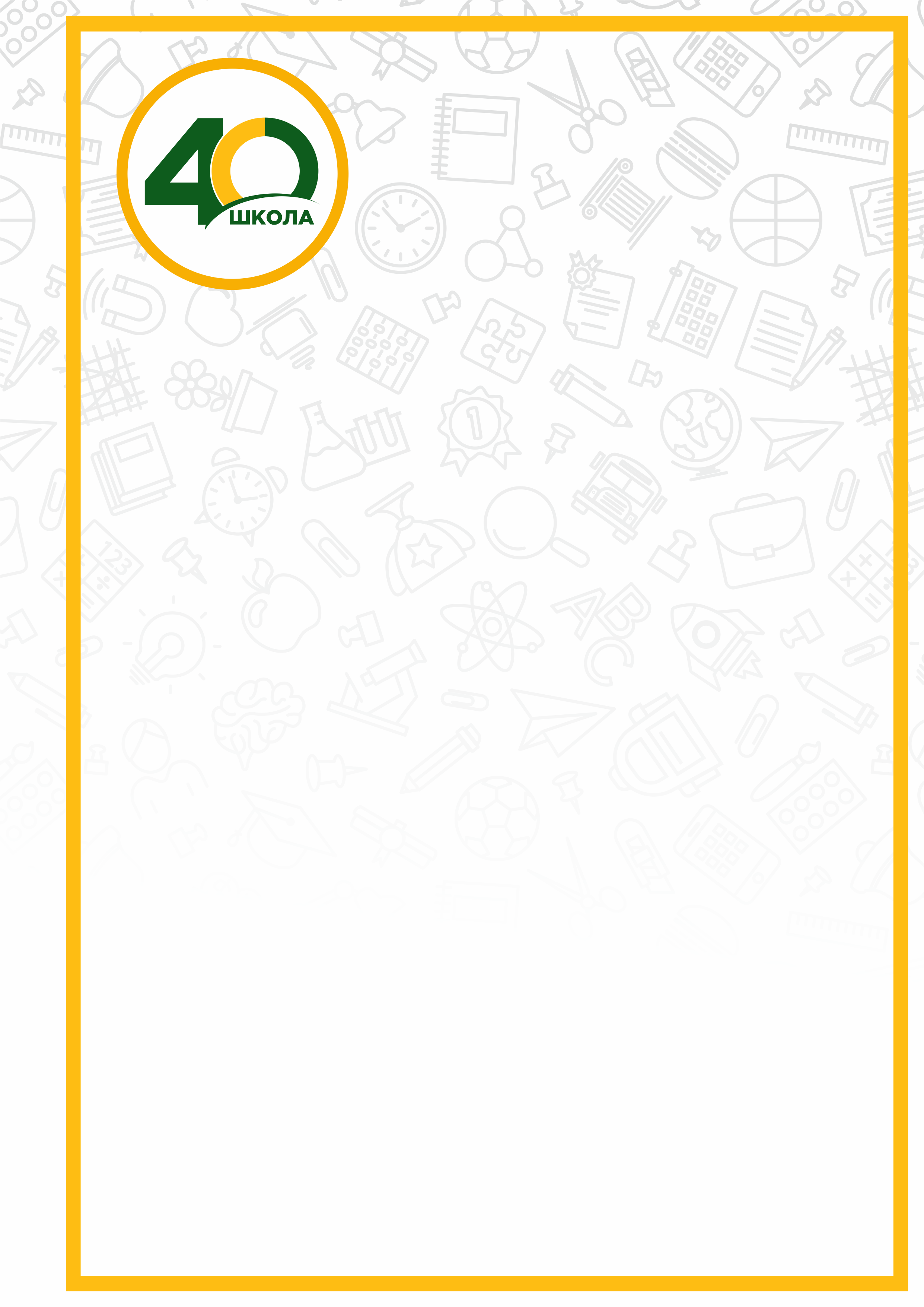 5 шагов к персонализации образованияУчитель№УченикОпределение уровня подготовки обучающегосяIАнализ собственных образовательных потребностей и возможностейВыбор доступных инструментов для обучения и обсуждение персонализированной траектории развитияIIВыбор способов обучения и формы проверки заданийПромежуточная диагностика. Изменение траектории обучения при необходимостиIIIВыбор уровня сложности обученияПовышение мотивации обучающегося, в том числе предоставление возможности организации партнерского обучения с учениками равных образовательных возможностей и потребностейIVВыбор более сложного уровня обученияКритическое осмысление результатов обученияVВыбор дальнейшей образовательной траектории